Зерновые бобовые культурыМамась, Н. Н. Пример совмещения посевов бобовых и зерновых при использовании сложного компоста / Н. Н. Мамась, В. Н. Базарова // Известия Оренбургского гос. аграр. ун-та. – 2017. – № 6. – С. 49–52.ГорохДавлетов, Ф. А. Совершенствование методических основ первичного семеноводства гороха посевного (Pisum sativum l.) / Ф. А. Давлетов, К. П. Гайнуллина, И. И. Ахмадуллина  // Известия Оренбургского гос. аграр. ун-та. – 2017. – № 6. – С. 46–49.СояВлияние средств защиты на фотосинтетическую деятельность, продуктивность и качество сои сорта Иван Караманов / Т. А. Асеева [и др.] // Дальневост. аграр. вестн. – 2017. – № 3. – С. 9–17.Красных, Н. А. Перспективность выращивания сои на Кубани / Н. А. Красных // Электронный науч. журн. – 2017. – № 7 (22). – С. 11–14.Составитель: Л. М. Бабанина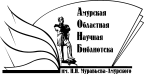 Государственное бюджетное учреждение культуры«Амурская областная научная библиотека имени Н.Н. Муравьева-Амурского